AnnouncementsOn our calendar – Sunday June 13th: Special Offering “Strengthen the Church” Sunday June 20th: Pastor Joel will be off, Rev. Bill Handy to fill-in (no online streaming of this service will be available)June Birthdays:  Barb Held – June 1st, Bonnie Meier – June 3rd, Vince Osborn – June 7th, Cameron Ross – June 10th, Janessa Mork – June 19th, Deb Hammerel – June 20th , Kathy Helm – June 24th, Emily Hagen – June 27thJune Anniversaries:  Sharon and Vince Osborn – June 3rdPastor Joel Zimmerman can be reached at 715-256-7808 and pastorjzimmerman@gmail.com.  In our prayers:  Sylas, Scott and Sue, Lorie Degner, June Hagen’s family, Jared Bursness, Tammy, Jerry, Kerry, Lee, Arlyn and Kathleen HelmWe are on Facebook!  Follow us @NamekagonUCCNamekagon Congregational Church, UCCW4446 Friday Street Earl, WI 54875 • 715-635-2903www.earlucc.com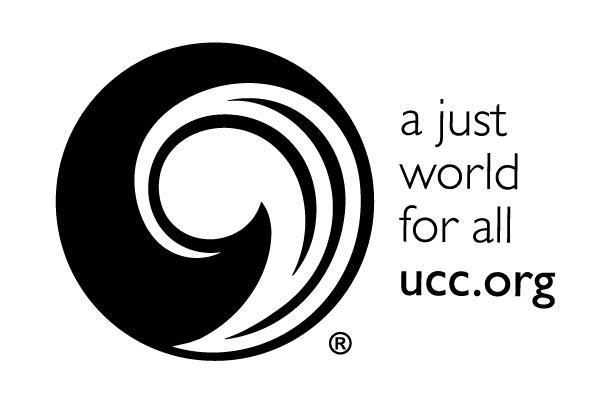 June 13, 202110:30 am Worship*Please rise if you are able at these points in the serviceRinging of the Bells and Gathering MusicWelcome, Church Announcements and Special Concerns
Prelude and Time of Quiet Reflection	
*Call to WorshipL: This is the day that the Lord has made!P: Let us rejoice and be glad in it!L: This is a day of new beginnings!P: This is a time for growing into new disciples for Jesus.L: Come, let us prepare ourselves for worshipP: Let us be prepared for service to God. AMEN.*Hymn         " A Mighty Fortress is Our God"                          No. 65Opening Prayer (Unison) Lord, we come this day, having seen the miracles of everyday creation in our world. We have enjoyed both the bright sunshine and the gentle rains. We have marveled over the beauty of flowers and the complexity of your creation. Make our hearts ready to receive your word for us, that we may go forth from this place ready to joyfully serve you all of our days. AMEN.Scripture Reading                       	       	                   Mark 4:26-34*Hymn                    “Spirit of the Living God”  3 times          No. 259Message*Hymn    	       "This is My Father’s World"              	       No. 59Prayers of the People	Silent Prayer	Pastoral Prayer and The Lord's PrayerOur Father, who art in heaven, hallowed be Thy Name.  Thy kingdom come, thy will be done on earth as it is in heaven.  Give us this day our daily bread.  And forgive us our sins, as we forgive those who sin against us.  And lead us not into temptation, but deliver us from evil.  For thine is the kingdom and the power, and the glory, forever and ever.  Amen.Offering Invitation*Response            We give thee but thine own, whate’er the gift may be     All that we have is thine alone, a trust, O Lord, from thee.*Prayer of Dedication (Unison) Loving God, we give thanks for the visions and dreams that you share with your people. We offer these gifts in response to your abundant blessings and ask that you use them and the commitment they represent to share your good news with all the world. Amen.Holy Communion				           ***See Insert****Hymn          	    "Hymn of Promise"	          	    	    No. 638*Benediction Feel the love of God growing within your heart. Go into God’s world, planting seeds of love, mercy, joy, and peace in all that you say and do. Be at peace and serve God. AMEN.*Closing               	      "Go in Peace"     Go in peace and the peace of God be with you this day,     Go in peace and the peace of God be with you always.     Celebrate and share the joy, Celebrate new life,     Go in peace and the peace of God be with you always.*Postlude	Holy Communion Beloved in Christ,The Gospel tells us that on the first day of the weekJesus Christ was raised from death, appeared to Mary Magdalene, On that same day he sat at the table with two disciples, and was made known to them in the breaking of the bread.This is the joyful feast of the people of God.  Men and women, youth and children, come from the east and the west, from the north and the south, and gather about Christ’s table.This table is for all Christians who wish to know the presence of Christ and to share in the community of God’s people.God be with youAnd also with you.Lift up your hearts.We lift them to God.Let us give thanks to God Most High.It is right to give God thanks and praise.  …And so,
with all your people on earth
in every place where two or more are gathered in your name
and all the company of heaven who have gone before us
we praise your name and join their unending hymn:
Holy, holy, holy Lord, God of power and might,
heaven and earth are full of your glory.
Hosanna in the highest.
Blessed is the one who comes in the name of the Lord.
Hosanna in the highest. …And so,
in remembrance of these your mighty acts in Jesus Christ
we offer ourselves in praise and thanksgiving
as a holy and living sacrifice,in union with Christ's offering for us
as we proclaim the mystery of faith.
Christ has died; Christ is risen; Christ will come again.…Let us pray,Almighty God, We give you thanks for the gift of our Savior’s presence in the simplicity and splendor of this holy meal.  Unite us with all who are fed by Christ’s body and blood that we may faithfully proclaim the good news of your love and that your universal church may be a rainbow of hope in an uncertain world; through Jesus Christ our Redeemer.  AmenHoly Communion Beloved in Christ,The Gospel tells us that on the first day of the weekJesus Christ was raised from death, appeared to Mary Magdalene, On that same day he sat at the table with two disciples, and was made known to them in the breaking of the bread.This is the joyful feast of the people of God.  Men and women, youth and children, come from the east and the west, from the north and the south, and gather about Christ’s table.This table is for all Christians who wish to know the presence of Christ and to share in the community of God’s people.God be with youAnd also with you.Lift up your hearts.We lift them to God.Let us give thanks to God Most High.It is right to give God thanks and praise.  …And so,
with all your people on earth
in every place where two or more are gathered in your name
and all the company of heaven who have gone before us
we praise your name and join their unending hymn:
Holy, holy, holy Lord, God of power and might,
heaven and earth are full of your glory.
Hosanna in the highest.
Blessed is the one who comes in the name of the Lord.
Hosanna in the highest. …And so,
in remembrance of these your mighty acts in Jesus Christ
we offer ourselves in praise and thanksgiving
as a holy and living sacrifice,in union with Christ's offering for us
as we proclaim the mystery of faith.
Christ has died; Christ is risen; Christ will come again.…Let us pray,Almighty God, We give you thanks for the gift of our Savior’s presence in the simplicity and splendor of this holy meal.  Unite us with all who are fed by Christ’s body and blood that we may faithfully proclaim the good news of your love and that your universal church may be a rainbow of hope in an uncertain world; through Jesus Christ our Redeemer.  Amen